FENTON HIGH SCHOOL
BOYS VARSITY SWIMMINGFenton High School Boys Varsity Swimming beat Brandon High School 140-29Tuesday, January 16, 2018
6:00 PM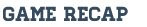 Great swims by our younger swimmers